ANEXA 17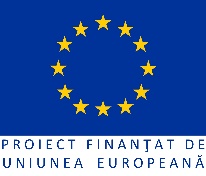 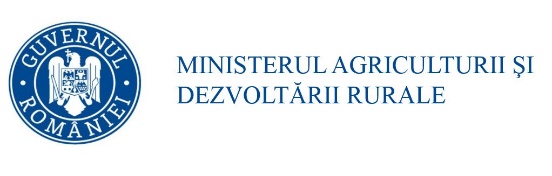 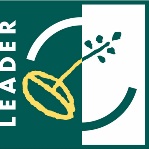 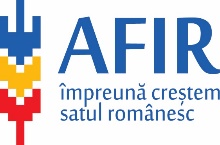 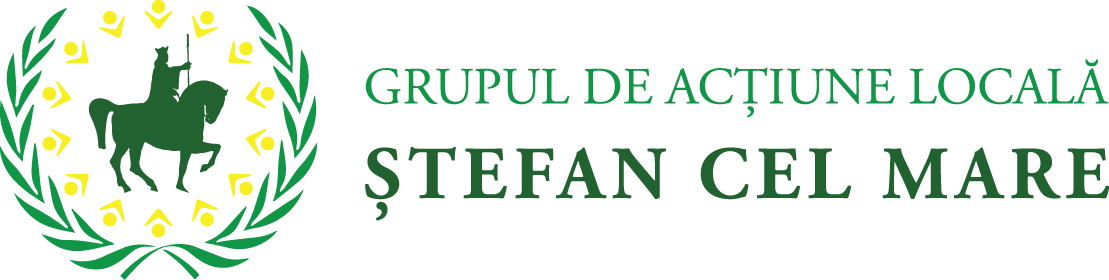 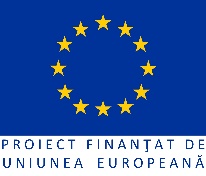 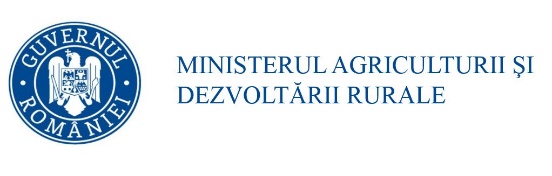 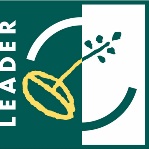 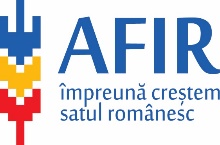 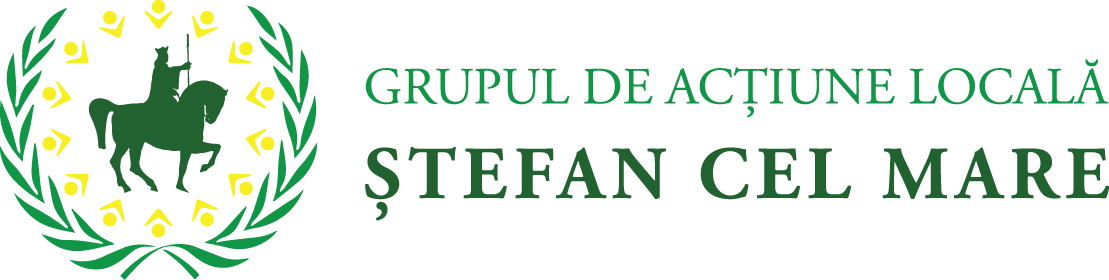 SCM.01  -  FIŞA DE VERIFICARE A CONFORMITĂŢIIMăsura 2.4/2B – Reînnoirea generației de fermieri prin încurajarea micilor întreprinzători tineri ruraliSub-măsura 19.2 - ”Sprijin pentru implementarea acțiunilor în cadrul strategiei de dezvoltare locală”Denumire solicitant: ....................................................................................................................................Statutul juridic: …………………………………………………………………………………….. ………………Date personale (reprezentant legal al solicitantului) Nume:……………………………………………………………………….............................................................. Prenume:……………...……………………………………………………............................................................ Funcţie:…………………………...................................................................................................................................Titlul proiectului: ………………………………………………………………………………………………….… 
Perioada sesiunii de depunere de proiecte la GAL:  ......................................................................... Număr și data înregistrării proiectului la GAL: ..................................................................................Obiectivul și tipul proiectului: ...................................................................................................................Amplasarea proiectului* ................................................................................  (localitate/localități)I.  Verificarea DOSARULUI CERERII DE FINANȚARE 1.  Solicitantul a mai depus pentru verificare această cerere de finanțare în cadrul prezentei cereri de proiecte?        DA 	NU         Dacă DA, de câte ori?        O dată        De două ori              Nu este cazul         Prezenta cerere de finanțare este acceptată pentru verificare?        DA 	NU    deoarece aceasta a mai fost depusă de două ori și declarată neconformă în cadrul prezentei cereri de proiecte, în baza fişelor de   verificare:Nr. …………….     din data ………………………Nr. …………….     din data ………………………2.  Solicitantul a utilizat ultima variantă de pe site-ul GAL Ștefan cel Mare www.galstefancelmare.ro a Cererii de finanțare aferentă măsurii M2.4/2B în vigoare la momentul lansării Apelului de selecție de către GAL?         DA 	NU 3.  Dosarul Cererii de finanțare este legat, iar documentele pe care le conține sunt numerotate și semnate de către solicitant?       DA 	NU 4.  Este anexat opisul documentelor, numerotat cu pagina 0,  iar referințele din Cererea de finanțare corespund cu numărul paginii la care se află documentele din Dosarul Cererii de finanțare?         DA 	NU 5.  Cererea de finanţare este completată și semnată de solicitant?         DA 	NU 6.  Solicitantul a completat lista documentelor anexă obligatorii şi cele impuse de tipul măsurii?        DA 	NU 7.  Solicitantul a atașat la Cererea de finanțare toate documentele anexă obligatorii din listă?        DA 	NU 8.  Copia electronică a Cererii de finanțare corespunde cu dosarul original pe suport hârtie?        DA 	NU 9.  Copia scanată a documentelor ataşate Cererii de finanţare este prezentată alături de forma electronică a Cererii de finanţare?         DA 	NU 10.  Solicitantul a bifat/completat partea C din Cererea de Finanțare prin care se specifica daca solicitantul  a mai obținut finanțări nerambursabile din FEADR și alte fonduri?       DA 	     NU 11.  Solicitantul a bifat punctele corespunzătoare proiectului  din Declarația pe propria răspundere a        solicitantului?         DA 	NU 12.  Solicitantul a datat și semnat Declarația pe propria răspundere a solicitantului?         DA 	NU 13.  Proiectul respectă cerințele menționate în Apelul de selecție?        DA 	NU 14.  Valoarea finanțării nerambursabile este de maximum 25.000 euro?        DA 	NU 15.  Localizarea proiectului este în teritoriul acoperit de Grupul de Acțiune Locală Ștefan cel  Mare?        DA 	NU 16.  Proiectul pentru care s-a solicitat finanțare este încadrat corect în măsura în care se regăsesc obiectivele proiectului?	DA 	  NU 17.  Obiectivele și tipul de investiție prezentate în Cererea de finanțare se încadrează în fișa măsurii 2.4 din SDL?       DA            NU18.  Domeniul de intervenție în care a fost încadrat proiectul, prezentat în Cererea de finanțare, corespunde Domeniului de intervenție prezentat în SDL, în cadrul Măsurii 2.4?         DA 	     NU 19.  Indicatorii de monitorizare specifici domeniului de  intervenție  pe  care  este  încadrat proiectul,     inclusiv cei specifici teritoriului GAL Ștefan cel Mare (dacă este cazul), prevăzuţi în fișa măsurii din SDL, sunt completaţi de către solicitant?      DA           NU       DA cu diferențe II.  VERIFICAREA DOCUMENTELOR ANEXATEPrezenţa documentelor trebuie să fie atestată prin bifarea în tabelul la partea  E a Cererii de Finanţare. Dacă solicitantul nu ataşează anumite documente (neobligatorii) pentru că acestea nu corespund naturii proiectului, expertul  va  bifa căsuţele corespunzătoare „Nu este cazul” din partea dreaptă a  tabelului. Verificarea copiilor documentelor anexate la cererea de finanţare cu originalele aflate la solicitant se efectuează prin bifarea căsuţei corespunzătoare din coloana „Concordanţă copie cu originalul”. Observații (se va completa de către experții GAL Ștefan cel Mare):_____________________________________________________________________________________________________________________________________________________________________________________________________________________________________________________Concluzia verificării conformității:Cererea de finanţare şi documentele anexate acesteia depuse de beneficiar pe suport de hârtie este: conformă neconformă    Aprobat,Manager GAL/Președinte GAL Ștefan cel MareNume/Prenume __________________________Semnătura ____________________Data 	/ 	/ 	Am luat la cunoştinţă, Reprezentant legal al solicitantului:    Nume/Prenume				 Semnătura			___   Data 	/ 	/                      ______METODOLOGIA DE APLICAT PENTRU VERIFICAREA CONFORMITĂȚIIDenumire solicitant Se preia denumirea din Cererea de finanțare Statutul juridic Se preia statutul juridic din Cererea de finanțareDate personale (reprezentant legal al solicitantului)NumePrenumeFuncţieSe preiau informațiile din Cererea de finanțareTitlul proiectuluiSe preia titlul proiectului din Cererea de finanțare.Perioada sesiunii de depunere de proiecte GAL Se completează cu data lansării apelului de selecție de către GAL și data limită pentru depunerea proiectelor.Număr și data înregistrării proiectului la GAL Se completează cu numărul și data înregistrării proiectului la GAL Ștefan cel MareObiectivul și tipul proiectuluiSe preia obiectivul proiectului conform descrierii menționată în Cererea de finanțare. Amplasarea proiectuluiSe preia amplasarea menționată în Cererea de finanțare. Se va specifica totodată dacă localizarea proiectului vizează arealul de implementare al investiției, respectiv teritoriul GAL Ștefan cel Mare.I.  Verificarea DOSARULUI CERERII DE FINANȚARE 1. Solicitantul a mai depus pentru verificare această cerere de finanțare în cadrul prezentei cereri de proiecte?Expertul verifică dacă Cererea de finanțare a mai fost depusă în cadrul apelului selecție lansat pentru Măsura 2.4 și dacă da, de câte ori a fost depusă. Dacă a mai fost depusă de două ori în cadrul apelului selecție lansat, Cererea de finanțare nu va fi acceptată pentru verificare și va fi declarată neconformă.2. Solicitantul a utilizat ultima variantă de pe site-ul GAL Ștefan cel Mare www.galstefancelmare.ro a Cererii de finanțare aferentă măsurii M2.4/2B în vigoare la momentul lansării Apelului de selecție de către GAL?Se verifică dacă versiunea cererii de finanţare de pe site-ul www.galstefancelmare.ro aferentă Măsurii 2.4/2B, în vigoare la momentul lansării Apelului de selecție de către GAL, corespunde cu modelul de cerere de finanţare utilizat de solicitant. Dacă solicitantul a utilizat altă variantă (care nu corespunde cu cea existentă pe site-ul www.galstefancelmare.ro), cererea de finanţare este respinsă și declarată neconformă.3. Dosarul Cererii de finanțare este legat, iar documentele pe care le conține sunt numerotate și semnate de către solicitant?Se verifică dacă Dosarul Cererii de finanţare este legat, iar documentele pe care le conţine sunt numerotate, și semnate de către beneficiar. Se verifică, prin sondaj, dacă paginile din exemplarul “COPIE” al Dosarului Cererii de Finanţare corespund cu paginile din exemplarul “ORIGINAL”. Dacă nu corespund, se bifează căsuţa NU se specifică la rubrica “Observaţii” iar cererea de finantare este declarata neconforma.4. Este anexat opisul documentelor, numerotat cu pagina 0,  iar referințele din Cererea de finanțare corespund cu numărul paginii la care se află documentele din Dosarul Cererii de finanțare?Se verifică existența opisului documentelor și  paginația acestuia. Se verifică dacă referinţele din Cererea de Finanţare corespund cu numărul paginii la care se află documentele din Dosarul Cererii de Finanţare. Dacă referinţele din CF nu corespund, se bifează casuţa NU şi se trece la rubrica “Observaţii” iar solicitantul este rugat să facă modificarile care se impun insuşite sub semnătură. După ce s-au efectuat modificările, expertul bifează căsuţa DA.5. Cererea de finanţare este completată și semnată de solicitant?Se verifică dacă Cererea de finanţare este completată de solicitant astfel:A - PREZENTARE GENERALĂA1. Măsura: se verifică dacă este bifată sub-măsura 19.2 Sprijin pentru implementarea acțiunilor în cadrul strategiei de dezvoltare locală, respectiv Măsura 2.4/2B pentru care se solicită finanţare nerambursabilă.A2. Nume prenume/Denumire solicitant: se verifică dacă numele solicitantului corespunde celui menţionat în documentele anexate, după caz.  A3. Titlu proiect: se verifică dacă este completat titlul proiectului.A4. Descrierea succintă a proiectului: Expertul verifică dacă solicitantul a completat acest punct.A5. Amplasarea proiectului: Expertul verifică  dacă sunt completate căsuţele corespunzătoare obiectivelor investiţiei şi sunt selectate regiunea, judeţul, comuna/oraș,  satul şi dacă acestea corespund cu cele menționate în documentele justificative corespunzătoare.B - INFORMAŢII PRIVIND SOLICITANTULB1. Descrierea solicitantuluiB1.1 Informații privind solicitantul: Cod de înregistrare fiscală: expertul  verifică dacă acesta corespunde celui menţionat în lista de documente.Statutul juridic al solicitantului: expertul  verifică dacă acesta corespunde celui menţionat în  lista de documente.Codul unic de înregistrare APIA.B1.2 Sediul social: expertul verifică dacă adresa sediului social corespunde celei menţionate în documentele justificative corespunzătoare.B1.3 Numele reprezentantului legal, funcţia acestuia în cadrul organizatiei, precum și specimenul de semnătură: Se verifică concordanţa cu specificaţiile din documentele anexate şi dacă este completat specimenul de semnătură.B2. Informaţii referitoare la persoana responsabilă legal de proiectB2.1 Date de identitate ale reprezentantului legal de proiect: expertul verifică dacă  informaţiile din cererea de finanțare corespund cu cele din actul de identitate al reprezentantului legal.B2.2. Domiciliul stabil al reprezentantului legal de proiect: expertul verifică dacă toate informaţiile menţionate în această secțiune corespund celor care figurează în actul de identitate al reprezentantului legal.B3. Informatii privind contul bancar pentru proiect FEADRB3.1 Denumirea băncii/trezorerieiB3.2 Adresa băncii/trezoreriei B3.3 Cod IBANB3.4 Titularul contului: expertul verifică dacă coordonatele furnizate corespund solicitantului, a cărei descriere a fost făcută la punctul B1, precedent. Toate informaţiile trebuie să concorde cu cele menţionate în documentele anexate. Contul se exprimă în moneda: LEI.6.Solicitantul a completat lista documentelor anexă obligatorii şi cele impuse de tipul măsurii?Expertul verifică dacă sunt bifate căsuţele și dacă este trecut numărul paginii în coloana OPIS din Cererea de Finanţare la care se află documentul respectiv.   7. Solicitantul a atașat la Cererea de finanțare toate documentele anexă obligatorii din listă?Expertul verifică dacă solicitantul a atașat toate documentele obligatorii menționate în cadrul listei documentelor anexate corespunzătoare modelului de Cerere de finanțare utilizat. Dacă unul din documentele obligatorii nu este ataşat Cererii de Finanţare, se specifică la rubrica Observaţii lipsa acestuia, iar Cererea de Finanţare este declarată neconformă.8.Copia electronică a Cererii de finanțare corespunde cu dosarul original pe suport hârtie?Expertul verifică concordanța copiei pe suport electronic cu originalul. Verificarea se face prin sondaj.9. Copia scanată a documentelor ataşate Cererii de finanţare este prezentată alături de forma electronică a Cererii de finanţare?Se verifică dacă pe CD există fişierele scanate conform listei documentelor, precum și existența Cererii de Finanțare în format editabil.10. Solicitantul a bifat/completat partea C din Cererea de Finanțare prin care se specifică daca solicitantul  a mai obținut finanțări nerambursabile din FEADR și alte fonduri?Se verifică dacă solicitantul a bifat căsuţa corespunzătoare NU în Cererea de finanţare sau a completat în coloanele corespunzătoare DA toate informațiile solicitate (numărul de proiecte, denumirea programului şi titlul proiectelor,  data finalizării, valoarea sprijinului financiar nerambursabil în Euro). În funcţie de acestea, expertul va bifa căsuţa corespunzătoare DA sau NU. Dacă solicitantul nu a bifat sau completat partea C, Cererea de finanțare este neconformă.  11. Solicitantul a bifat punctele corespunzătoare proiectului  din Declarația pe propria răspundere a     solicitantului?Se verifică dacă este completat numele solicitantului, al reprentantului legal, titlul proiectului  şi dacă au fost bifate căsuţele corespunzatoare proiectului. Dacă nu sunt bifate casuţele corespunzatoare, se bifeaza casuta corespunzatoare NU si se specifica acest lucru la rubrica Observatii, iar cererea de finanţare este declarată neconformă.12. Solicitantul a datat și semnat Declarația pe propria răspundere a solicitantului?Se verifică dacă Declarația pe propria răspundere a solicitantului este datată și semnată. Dacă informaţiile nu sunt precizate, Cererea de Finanţare este declarată neconformă.13. Proiectul respectă cerințele menționate în Apelul de selecție?Expertul verifică dacă proiectul depus se încadrează în  cerințele prevăzute în Apelul de selecție, în ceea ce privește valoarea maximă nerambursabilă pe proiect, obiectivele eligibile și alte elemente specificate de GAL Ștefan cel Mare.14. Valoarea finanțării nerambursabile este de maximum 25.000 euro?Expertul verifică dacă valoarea finanțării nerambursabile a proiectului depășește suma de 25.000 euro. În cazul depășirii, cererea de finanțare este respinsă.15. Localizarea proiectului de investiții este în teritoriul acoperit de Grupul de Acțiune Locală Ștefan cel Mare?Expertul verifică dacă localitatea/localitățile pe care se va realiza investiția (așa cum se menționează în Cererea de finanțare) se regăsește/regăsesc pe teritoriul acoperit de GAL Ștefan cel Mare conform Strategiei de Dezvoltare Locală a GAL care a selectat proiectul. Proiectul poate fi amplasat atât pe teritoriul GAL, cât și în zona adiacentă acestuia, cu condiția ca solicitantul să aibă sediul sau punctul de lucru pe teritoriul GAL, investiția să se realizeze pe teritoriul GAL.16. Proiectul pentru care s-a solicitat finanțare este încadrat corect în măsura în care se regăsesc obiectivele proiectului?Expertul verifică încadrarea corectă a proiectului pentru care s-a solicitat finanțare în fișa Măsurii 2.4 din SDL. Se verifică dacă obiectivele, tipul de beneficiar prezentate în proiect se regăsesc în fișa măsurii din SDL. Dacă informațiile nu se regăsesc, cererea de finanțare este respinsă.17. Obiectivele și tipul de investiție prezentate în Cererea de finanțare se încadrează în fișa măsurii 2.4 din SDL?Expertul verifică dacă obiectivele proiectului și tipul de serviciu/investiție menționate în Cererea de finanțare se regăsesc în Fișa Măsurii 2.4/2B – parte integrantă în Strategia de Dezvoltare Locală a GAL ce a selectat proiectul. Dacă informațiile respective nu se regăsesc, Cererea de finanțare este respinsă.18. Domeniul de intervenție în care a fost încadrat proiectul, prezentat în Cererea de finanțare, corespunde Domeniului de intervenție prezentat în SDL, în cadrul măsurii respective?Expertul verifică dacă proiectul a fost încadrat corect în Domeniul de intervenție, conform Fișei măsurii din cadrul Strategiei de Dezvoltare Locală.Expertul va verifica încadrarea proiectului într-un anumit Domeniu de intervenție din cadrul măsurii din SDL, corelând obiectivul specific al proiectului prezentat în Cererea de finanțare cu informațiile din Fișa măsurii. Dacă Domeniul de intervenție nu este selectat corect, conform Fișei măsurii din SDL, proiectul este respins.19. Indicatorii de monitorizare specifici domeniului de  intervenție  pe  care  este  încadrat proiectul,     inclusiv cei specifici teritoriului GAL Ștefan cel Mare (dacă este cazul), prevăzuţi în fișa măsurii din SDL, sunt completaţi de către solicitant?Expertul verifică dacă beneficiarul a completat corect indicatorii de monitorizare corespunzători domeniului de intervenție principal, respectiv secundar/e (dacă este cazul), pe care este încadrat proiectul, precum și indicatorii specifici teritoriului (dacă este cazul), conform fișei măsurii din SDL. Dacă indicatorii au fost completați corect, expertul bifează DA și completează tabelul cu informațiile din cererea de finanțare. În cazul în care solicitantul nu a completat secțiunea corespunzătoare indicatorilor de monitorizare, expertul bifează NU și cererea de finanțare este respinsă. În cazul în care indicatorii din cererea de finanțare nu au fost completați corect/ au fost completați parțial de către solicitant, expertul bifează „DA cu diferențe” și completează tabelul cu informația corectă.II. Verificarea documentelor anexateExperții GAL efectuează verificarea documentației depuse la sediul GAL cu documentele în original  din dosar exemplar beneficiar, respectiv existența semnăturilor și a ștampilelor persoanelor autorizate, conținutul  documentelor, valabilitatea documentelor,  dacă respectă formatul precizat în Ghidul solicitantului aferent Măsurii 2.4, apoi consemnează (bifează) rezultatele în Fişa de verificare a conformităţii. Prezenţa documentelor trebuie să fie atestată prin bifarea în tabelul la partea E a Cererii de finanţare. Dacă solicitantul nu ataşează anumite documente (neobligatorii) pentru că acestea nu corespund naturii proiectului, expertul va bifa căsuţele corespunzătoare „Nu este cazul” din partea dreaptă a tabelului.Verificarea copiilor documentelor anexate la cererea de finanţare cu originalele aflate la solicitant se efectuează prin bifarea căsuţei corespunzătoare din coloana „Concordanţă copie cu originalul”.Concluzia verificării:Cererea de finanţare şi documentele anexate acesteia depuse de beneficiar pe suport de hârtie este: conformă    neconformăCererea de finanțare va fi  declarată „conformă” dacă toate punctele de verificare sunt bifate cu ”DA”. sau ”NU ESTE CAZUL”.Cererea de finanțare va fi  declarată „neconformă” dacă cel puțin un punct de verificare va prezenta bifa ”NU”. În acest caz se menționează la rubrica Observații , dar se continuă verificarea proiectului ca la final solicitantul să fie înștiințat de toate condițiile neîndeplinite.Tipul de beneficiar promotor al proiectuluiTipul de beneficiar promotor al proiectuluiONGGALSector publicIMMAlțiiONGGALSector publicIMMAlțiiIndicatori de monitorizare Indicatori de monitorizare Domeniul de intervenție principalDomeniul de intervenție principalDomeniul/i de intervenție secundar/eDomeniul/i de intervenție secundar/eNumărul de exploatații agricole/beneficiari sprijiniți -2BNumărul de exploatații agricole/beneficiari sprijiniți -2B………………..Numărul de locuri de muncă create  – 6Abărbați………………..Numărul de locuri de muncă create  – 6Afemei ………………..Total cheltuială publică realizată – 1ATotal cheltuială publică realizată – 1A………………..Alți indicatori specifici teritoriului GAL Ștefan cel Mare, 
în conformitate cu obiectivele stabilite în fișa Măsurii 2.4/2B din SDLAlți indicatori specifici teritoriului GAL Ștefan cel Mare, 
în conformitate cu obiectivele stabilite în fișa Măsurii 2.4/2B din SDLAlți indicatori specifici teritoriului GAL Ștefan cel Mare, 
în conformitate cu obiectivele stabilite în fișa Măsurii 2.4/2B din SDLAlți indicatori specifici teritoriului GAL Ștefan cel Mare, 
în conformitate cu obiectivele stabilite în fișa Măsurii 2.4/2B din SDLAlți indicatori specifici teritoriului GAL Ștefan cel Mare, 
în conformitate cu obiectivele stabilite în fișa Măsurii 2.4/2B din SDLAlți indicatori specifici teritoriului GAL Ștefan cel Mare, 
în conformitate cu obiectivele stabilite în fișa Măsurii 2.4/2B din SDLNumărul de proiecte ce  au componente inovative sau de protecția mediului.Numărul de proiecte ce  au componente inovative sau de protecția mediului.……………..DocumenteExistența documentului, dacă este emis pe numele beneficiarului, dacă este semnat și stampilat, dacă are toate rubricile completate pentru CF, dacă se respectă valabilitatea conform legislației în vigoare sau precizărilor din GhidExistența documentului, dacă este emis pe numele beneficiarului, dacă este semnat și stampilat, dacă are toate rubricile completate pentru CF, dacă se respectă valabilitatea conform legislației în vigoare sau precizărilor din GhidExistența documentului, dacă este emis pe numele beneficiarului, dacă este semnat și stampilat, dacă are toate rubricile completate pentru CF, dacă se respectă valabilitatea conform legislației în vigoare sau precizărilor din GhidConcordanță copie cu originalulDANUNu este cazulConcordanță copie cu originalul1. Plan de afaceri pentru dezvoltarea exploataţiei2. Documente proprietate/ folosinţă pentru exploataţia agricolă; a.Documente solicitate pentru terenul agricol:document care atestă dreptul de proprietate asupra terenului agricol conform legislaţiei în vigoare (contract de vânzare - cumpărare autentificat de notar, act de donaţie autentificat de notar, hotarâre judecătorească definitivă şi irevocabilă cu punere în posesie, certificat de moştenitor unic autentificat de notar şi alte documente care demonstrează terţilor dreptul de proprietate conform legislaţiei în vigoare autentificate la notar),şi/sautabel centralizator - emis de Primărie, semnat de persoanele autorizate conform legii, (conţinând sumarul contractelor de arendare  valabile data depunerii Cererii de Finanţare), cu suprafeţele luate în arendă pe categorii de folosinţă şi/saucontract de concesionare valabil la data depunerii Cererii de Finanţare însoţit de adresa emisă de concedent care conţine situaţia privind respectarea clauzelor contractuale, dacă este în graficul de realizare a investiţiilor prevăzute în contract şi alte clauze;Contractul de comodat/ contractul de inchiriere/ documentul potrivit caruia suprafața de teren a fost data temporar in administrare/folosinţădocumente pentru terenul ce constituie vatra stupinei – acte de proprietate conform legislaţiei în vigoare, sau contract de concesiune/ contract de arendă/ închiriere/comodat valabil la data depunerii cererii de finanţare . Suprafaţa de teren eligibilă pentru vatra stupinei este de minim 5 mp/stup şi 50 mp pentru fiecare pavilion apicol.Contractele care conferă dreptul de folosință (arendă, concesiune) asupra  terenurilor agricole, în cazul exploataţiilor pomicole să aibă o valabilitate de  minimum 15 ani (excepție: pepinierele, culturile de căpșun, zmeur, mur, coacăz și agriș unde perioada minimă este de 10 ani), începând cu anul depunerii Cererii de Finanțare .Contractele care conferă dreptul de folosință asupra terenurilor agricole trebuie să fie încheiate în numele solicitantului şi să fie valabile la momentul depunerii cererii de finanţareÎn cazul terenurilor asupra cărora nu se intervine prin proiect și în cazul clădirilor deja existente, sunt acceptate toate tipurile de documente invocate în secțiunea dedicată documentelor acceptate pentru construcții, după cum urmează:- documente care atestă: drept de proprietate, uz, uzufruct, superficie, servitute (dobândit prin: contract de vânzare-cumpărare, de schimb, de donaţie, certificat de moştenitor, act administrativ de restituire, hotărâre judecătorească) sau drept de creanţă asupra construcției dobândit prin: concesiune, comodat, locaţiune.În cazul în care solicitantul îşi propune prin proiect construcţii noi, documentele solicitate sunt următoarele:b) Pentru  construcții permanente, conform prevederilor Legii nr 50/ 1991, cu modificările și completările ulterioare:- documentul care atestă dreptul real principal asupra construcției: drept de proprietate, uz, uzufruct, superficie, servitute (dobândit prin: contract de vânzare-cumpărare, de schimb, de donaţie, certificat de moştenitor, act administrativ de restituire, hotărâre judecătorească);c) Pentru construcții provizorii, conform prevederilor Legii nr 50/ 1991, cu modificările și completările ulterioare:- documentul care atestă dreptul real principal asupra construcției: drept de proprietate, uz, uzufruct, superficie, servitute (dobândit prin: contract de vânzare-cumpărare, de schimb, de donaţie, certificat de moştenitor, act administrativ de restituire, hotărâre judecătorească);- documentul care atestă dreptul de creanţă asupra construcției dobândit prin: concesiune, comodat, locaţiune. În cazul prezentării contractului de comodat/locaţiune pentru construcțiile cu caracter provizoriu, conform prevederilor Legii nr 50/ 1991, cu modificările și completările ulterioare, solicitantul trebuie să atașeze și acordul expres al proprietarului de drept.Contractele care conferă dreptul de folosință asupra clădirilor și a terenurilor trebuie încheiate pentru o perioadă egală cu perioada de implementare şi monitorizare a proiectelorîncepând cu anul depunerii cererii de finanțare în cazul clădirilor asupra cărora se intervine cu investiții de modernizare/extindere și a terenurilor pe care se vor realiza investiții ce presupun lucrări de construcții-montaj.De asemenea, precizăm că locațiunea bunurilor imobile și aceea a bunurilor mobile se numește închiriere, iar locațiunea bunurilor agricole poartă denumirea de arendare (conform Codului Civil – Legea 287/2009, cu modificările şi completările ulterioare).Excepție de la atașarea documentelor care atestă: drept de proprietate, uz, uzufruct, superficie, servitute (dobândit prin: contract de vânzare-cumpărare, de schimb, de donaţie, certificat de moştenitor, act administrativ de restituire, hotărâre judecătorească) sau drept de creanţă asupra construcției dobândit prin: concesiune, comodat, locaţiune,  în cazrul terenurilor pe care se vor realiza investiții fac solicitanții care prevăd în Planul de afaceri ca acțiune pentru îndeplinirea obiectivului, cumpărarea terenului pe care va construi platforma de gestionare a gunoiului de grajd. Autorizația de Construire se va prezenta la solicitarea celei de-a doua tranşe de plată  pentru construcţiile cu caracter provizoriu/ definitiv  propuse  a fi realizate prin planul de afaceri, cât şi pentru cele existente asupra cărora se intervine cu modificări care necesită autorizarea lucrărilor Legii 50/1991, cu modificările și completările ulterioare.d. Documente solicitate pentru animale, păsări şi familii de albine:extras din Registrul Exploataţiei emis de ANSVSA/ DSVSA/ Circumscripţia Veterinară (adeverinţă eliberată de medicul veterinar de circumscripţie) actualizat cu cel mult 30 zile calendaristice înaintea depuneri cereri de finanţare din care să rezulte: efectivul de animale deţinut, al păsărilor şi al familiilor de albine şi data primei înscrieri a solicitantului în Registrul Exploataţiei, însoţit de formular de mişcare ANSVSA/DSVSA (Anexa 4 din Normele sanitare veterinare ale Ordinului ANSVSA nr. 40/2010);PAŞAPORTUL emis de ANZ pentru ecvideele  cu rasă şi originee. Pentru exploatații vegetale: Copie din Registrul agricol emis de Primării actualizată în anul depunerii cererii de finanţare care să confirme dreptul de folosinţă (proprietate/arendă/concesionare) al terenului/ fermei zootehnice/ animalelor (doar proprietate) înregistrate pentru baza de producţie, cu ştampila primăriei şi menţiunea  "Conform cu originalul".Pentru exploataţiile mixte şi zootehnice: Copie din Registrul agricol emis de Primării actualizat cu cel mult 30 de zile înaintea depunerii cererii de finanţare care să confirme dreptul de folosinţă (proprietate/arendă/concesionare) al terenului/ fermei zootehnice/ animalelor (doar proprietate) înregistrate pentru baza de producţie, cu ştampila primăriei şi menţiunea  "Conform cu originalul".3. Copiile situaţiilor financiare pentru anii “n” și , “n-1”, unde “n” este anul anterior anului în care solicitantul depune Cererea de Finanțare, înregistrate la Administraţia Financiară:a) Pentru societăţi comerciale: - Bilanţul (cod 10);- Contul de profit şi pierderi (cod 20);- Datele informative (cod 30);- Situaţia activelor imobilizate (cod 40);Și/sau- Declaraţia de inactivitate înregistrată la Administraţia Financiară (cod S1046), în cazul solicitanţilor care de la constituire, nu au desfăşurat activitate pe o perioadă mai mare de un an fiscal.b) Pentru persoane fizice autorizate, întreprinderi individuale şi întreprinderi familiale:- Declaraţia privind veniturile realizate (Formularul 200 - cod 14.13.01.13) și/SauDeclaraţia privind veniturile din activităţi agricole - impunere pe normele de venit (Formularul 221 - cod 14.13.01.13/9), în cazul solicitanților care sunt autorizaţi conform OUG. 44/2008, cu modificările şi completările ulterioare; În cazul solicitanților persoane fizice autorizate, întreprinderi individuale şi întreprinderi familiale înființate în anul depunerii Cererii de Finanțare, nu este cazul depunerii documentelor mai sus menționate.4. Copia Contractului de colectare a gunoiului de grajd încheiat între solicitant și deținătorul platformei/Copia Adeverinței emisă de Primăria Comunei pe teritoriul căreia se regăsește platforma comunală, din care să rezulte faptul că aceasta are capacitatea de preluare a gunoiului de grajd din exploatația solicitantului5. Copia actului de identitate pentru reprezentantul legal de proiect (asociat unic/asociat majoritar/administrator); 6. Certificatul de înregistrare eliberat de Oficiul Registrului Comertului conform legislaţiei în vigoare, document obligatoriu de prezentat la depunerea cererii de finanţare;7. Hotărârea Adunării Generale a Acţionarilor (AGA) persoanei juridice, prin care se desemnează ca tânărul fermier (actionar majoritar 50%+1) să reprezinte societatea în relaţia cu AFIR și că exercită un control efectiv pe termen lung (pentru cel putin 6 ani) în ceea ce priveşte deciziile referitoare la gestionare, beneficii, riscuri financiare în cadrul exploataţiei respective8. Copie după certificat/ diplomă de studii/ certificat ANC pentru competenţele profesionale:8.1 Studii medii/superioare în domeniul agricol/veterinar/economie agrară;- diplomă de absolvire studii superioare în domeniul agricol sau - diplomă de absolvire  studii postliceale sau liceale în domeniul agricol;  Sau8.2  Certificat de calificare profesională care atestă urmarea unui curs de calificare în domeniul agricol, agro-alimentar, veterinar sau economie agrară de cel puţin Nivel 1 de calificare profesională, conform legislaţiei aplicabile la momentul acordării certificatului;8.3.acompetențe în domeniul agricol/ veterinar/ sau economie agrară dobândite prin participarea la programe de inițiere/instruire/specializare care nu necesită un document eliberat de formatorii recunoscuţi de către ANC şi presupune un număr de ore sub numărul de ore aferent Nivelului I de calificare profesională (Nivelul I de calificare presupune 360 de ore de curs pentru cei care au urmat cursuri până la 1 ianuarie 2016, şi 80 de ore de curs pentru cei care au urmat cursuri după 1 ianuarie 2016) competențele în domeniile menționate vor fi dovedite prin prezentarea certificatului/diplomei/atestatului de absolvire a cursului sau a unui document echivalent acestora/ adeverință de absolvire a cursului (se acceptă inclusiv certificat de calificare/adeverinţă de absolvire ANCA) sau 8.3.b recunoaşterea de către un centru de evaluare si certificare a competențelor profesionale obținute pe alte căi decât cele formale autorizat ANC a competenţelor dobândite ca urmare a experienţei profesionale;sau8.4 angajamentul de a dobândi competențele profesionale adecvate într-o perioadă de grație de maximum 33 de luni de la data adoptării deciziei individuale de acordare a ajutorului. În cazul în care solicitantul nu poate prezenta diploma în original. Poate fi acceptată o adeverinţă de absolvire a studiilor respective, însoţită de situația școlară disponibilă, sub condiţia prezentării diplomei în original pentru acordarea celei de-a doua tranşe de sprijin.I  În cazul solicitanţilor care nu au studii medii/superioare, aceştia prezintă diploma de absolvire a minim 8 clase (inclusiv suplimentul descriptiv al certificatelor de formare profesională atestate ANC care cuprind această informaţie). II Pentru demonstrarea criteriului de selecţie privind formarea profesională care conferă un nivel de calificare superior nivelului minim obligatoriu solicitat, se va prezenta actul doveditor (certificat de calificare) eliberat de un formator de formare profesională acreditat (recunoscut de Ministerul Educaţiei și Naţionale) sau certificat de absolvire a cursului de calificare emis de ANCA, prin care se certifică competențele profesionale de minim Nivel 1 de calificare (Nivelul I de calificare presupune 360 de ore de curs pentru cei care au urmat cursuri până la 1 ianuarie 2016, şi 80 de ore de curs pentru cei care au urmat cursuri după 1 ianuarie 2016) în domeniul agricol, agro-alimentar, veterinar sau economie agrară, conform legislaţiei aplicabile la momentul acordării certificatului.9. Document care certifică utilizarea resurselor genetice autohtone. Soiurile autohtone se regăsesc în Catalogul oficial al soiurilor de plante de cultură din România/Institutul de Stat pentru Testarea și Inregistrarea Soiurilor (ISTIS) – aprobat anual. In cazul animalelor, certificatul de origine pentru animale de rasă indigenă eliberat de Asociații ale crescătorilor sau Organizațiile de ameliorare, autorizate de ANZ si verificarea in lista raselor indigene (autohtone).10. Autorizația pentru producerea, prelucrarea și comercializarea semințelor certificate și a materialului săditor (în cazul producătorilor de seminţe şi material săditor);11. Adeverinţă de la facultatea unde este înscris solicitantul din care să rezulte: anul de studiu, forma de învăţământ (cu frecvenţă/  frecvenţă redusă, etc.) specializarea şi UAT-ul în care este situată unitatea de învăţământ frecventată12. Alte documente justificative:Declarație de raportare  către GAL Ștefan cel Mare;Declarația pe propria răspundere privind eligibilitate solicitantCertificatul constatator emis de ONRC Adeverință de la APIA Alte documente justificative (se vor specifica după caz):Întocmit: Expert 1 GAL Ștefan cel MareNume/Prenume  _____________________   Semnătura  	_______________Data 	/ 	/ 	Verificat: Expert 2 GAL Ștefan cel MareNume/Prenume ______________________Semnătura  	_______________Data 	/ 	/ 	